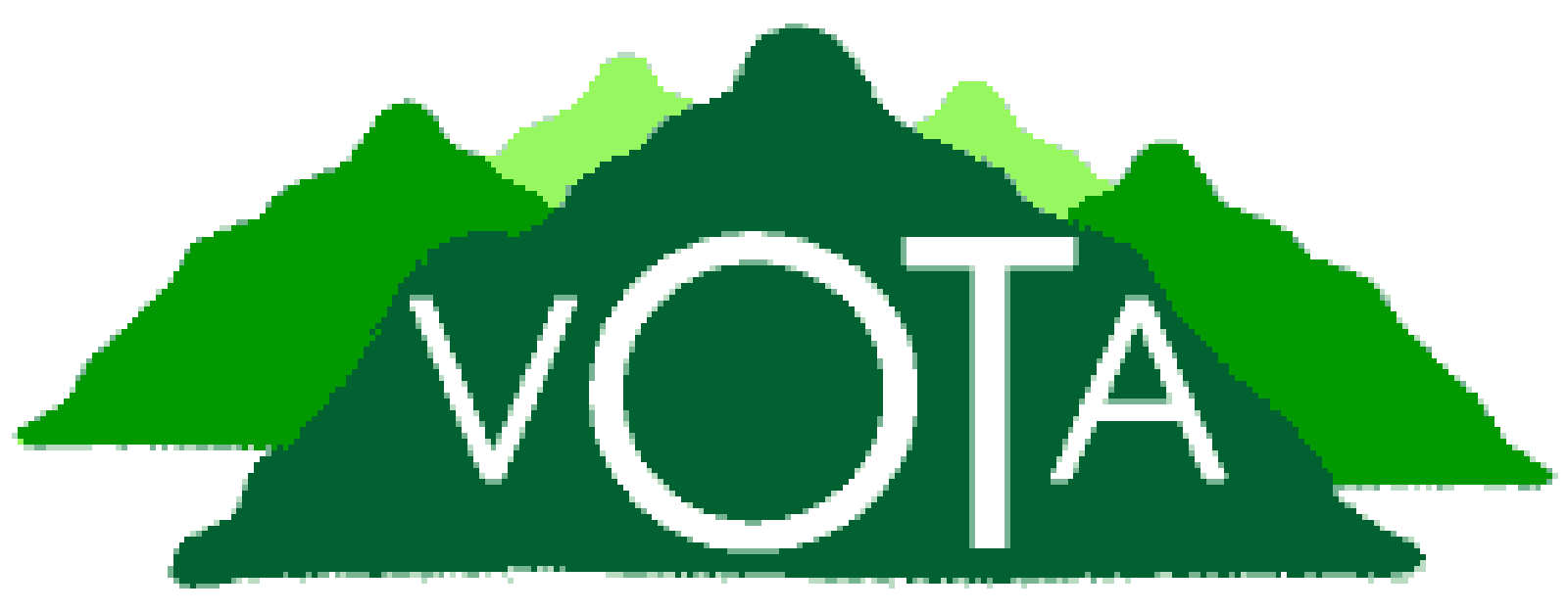                               VERMONT OCCUPATIONAL THERAPY ASSOCIATION2019 Membership ApplicationPlease Note:  MEMBERSHIP YEAR RUNS FROM January 1, 2019 TO DECEMBER 31, 2019Membership longevity is concurrent with the membership year versus an anniversary date, therefore all applications received before December 31, 2019 will still terminate on January 1, 2020Please complete the following information as you wish it to appear in the membership directory.Name______________________________________________         Credentials____________________Address_______________________________________ City_________________________ ST_____ZIPPhone (hm)_____________________       (wk)_______________________ fax ______________________Email___________________________________________I wish to be listed in the Membership Directory    [  ] yes (default)      [  ] noI wish for my email address to be added to the North Country OT listserv [  ] yes (default)       [ ] noPlease mail me a membership card to the address listed above.  [ ] (Unless checked, confirmation and member number will be sent by email only.)I would like to be on the VOTA email list to receive updates and board meeting minutes   [ ] yes [ ] no To list your business in the Membership Directory, please complete the following:Business__________________________________________________________________________________Address______________________________________________ City _____________________ ST________Phone__________________________________ Director/Contact___________________________________Web site______________________________________email________________________________________Check One:        OT   1 year - $40.00       3 years -   $110.00OTA  1 year - $25.00      3 years -   $70.00Organization ($150.00) includes 5 individual memberships and 1 complementary advertisement in VOTA newsletter.*** Please be sure to fill out the Business section above and list Names of individual members on the reverse of this formAssoc. $15.00  (student, retired, non-practicing therapists)Please make checks payable to VOTA and mail, with this application to:          VOTA membershipPO Box 925  Richmond  VT 05477What areas of practice do you engage in?  Where is it located? How many hours per week do you work, on average (in each area if more than one)? Admin/Management                Physical Disabilities         Pediatrics     Geriatrics                 Outpatient Rehab         Hand Therapy     School System                   Inpatient Rehab         Mental Health Private Practice                  Work Programs         Other_________________Thank you!